Snow Packet #10 - El diario de Lola MolinaRecientemente se ha recuperado el diario de esta impresionante mujer que fue Lola Molina. El problema es que hay muchas páginas que, por culpa del paso del tiempo, de los roedores amantes del papel y de las manchas de humedad, se han quedado en un estado bastante lamentable. Así que lo que ha llegado a nosotros son palabras aisladas, frases sueltas y algunos dibujos. Un auténtico desastre y una pena.Necesitamos urgentemente tu ayuda para reconstruir la vida de la maravillosa Lola (cuáles fueron sus experiencias, quiénes fueron sus amores y desamores, su familia, sus viajes… y un sinfín de vivencias) ¿Nos echas una mano? The diary of this impressive woman, Lola Molina, has recently been recovered. The problem is that there are many pages that, due to the passing of time, the paper-loving rodents and humidity, have been left in a rather unfortunate state. So, what we have are isolate words, single phrases and some drawings. It’s a true travesty. We desperately need your help to rebuild the life of Lola (what were her experiences, who were her loves and heartbreaks, her family, her trips and endless experiences. Can you give us a hand? Instructions: Using the phrases found in the image below, create an excerpt from the diary of Lola Molina. You may be as creative and inventive as you like. Incorporate the phrases that inspire your story into your passage. There is no specific tense or amount of phrases/drawings that you must use. The passage must consist of 10-15 sentences.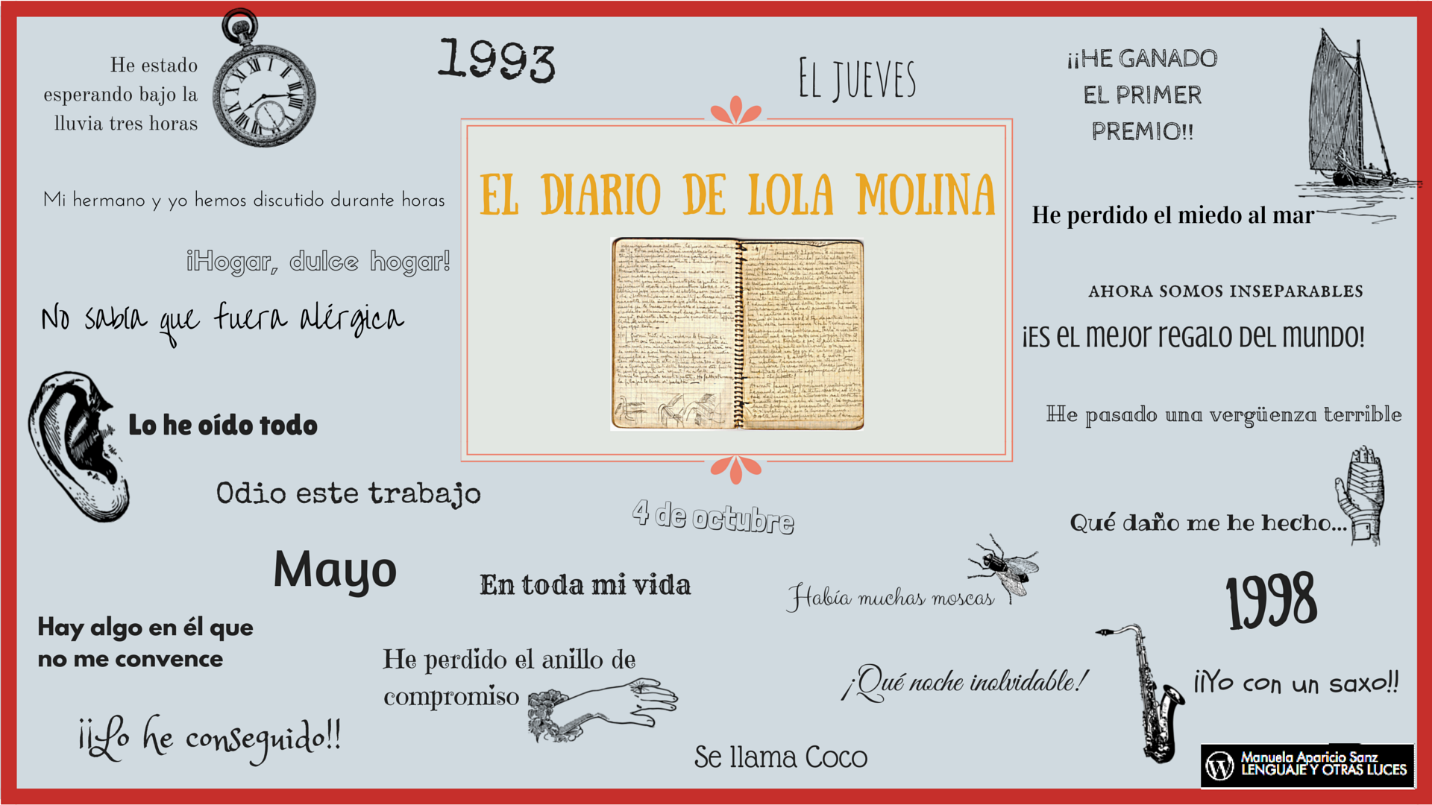 __________________________________________________________________________________________________________________________________________________________________________________________________________________________________________________________________________________________________________________________________________________________________________________________________________________________________________________________________________________________________________________________________________________________________________________________________________________________________________________________________________________________________________________________________________________________________________________________________________________________________________________________________________________________________________________________________________________________________________________________________________________________________________________________________________________________________________________________________________________________________________________________________________________________________________________________________________________________________________________________________________________________________________________________________________________________________________________________________________________________________